                 ҠАРАР                                                      ПОСТАНОВЛЕНИЕ        «31» март  2021 й.                 № 24                      «31»  марта  2021г.Об  утверждении Программы«Комплексное развитие систем транспортной  инфраструктуры сельского поселения Удельно-Дуванейский  сельсовет на 2021 –2025 годы»	В соответствии с Федеральным законом от 30.12.2012 № 289-ФЗ « О внесении изменений в Градостроительный кодекс Российской Федерации и отдельные законодательные акты Российской Федерации», Федеральным законом от 06 октября 2003 года № 131-ФЗ «Об общих принципах организации местного самоуправления в Российской Федерации», поручением Президента Российской Федерации от 17 марта 2011 года Пр-701;	постановлением Правительства Российской Федерации от 25 декабря 2015 года N 1440 «Об утверждении требований к программам комплексного развития транспортной инфраструктуры поселений, городских округов», Администрация  сельского поселения Удельно-Дуванейский  сельсовет муниципального района Благовещенский район Республики Башкортостан ПОСТАНОВЛЯЕТ:          1. Утвердить Программу «Комплексного развития систем транспортной  инфраструктуры сельского поселения Удельно-Дуванейский  сельсовет на 2021 –2025 годы»	2. Контроль за исполнением настоящего постановления оставляю за собой.         УТВЕРЖДЕНОПостановлением администрации                                                                               сельского поселения  Удельно-Дуванейский                                                                             сельсовет муниципального района                                                                        Благовещенский район                                                                                                            Республики    Башкортостан                                                                                                                     № ____ от _________ г.ПРОГРАММА«Комплексное развитие систем транспортной  инфраструктуры сельского поселения Удельно-Дуванейский  сельсовет на 2021 –2025 годы»СОДЕРЖАНИЕВведение1. ПАСПОРТ ПРОГРАММЫ2. Характеристика существующего состояния транспортной инфраструктуры  сельского поселения  Удельно-Дуванейский  сельсовет.3. Прогноз транспортного спроса, изменения объемов и характера передвижения населения и перевозов грузов  на территории  сельского поселения Удельно-Дуванейский  сельсовет.4. Принципиальные варианты развития и оценка по целевым показателям развития транспортной инфраструктуры.5.  Перечень и очередность реализации  мероприятий по развитию транспортной инфраструктуры сельского поселения  Удельно-Дуванейский  сельсовет.6. Оценка объемов и источников финансирования мероприятий развития транспортной инфраструктуры7. Оценка эффективности мероприятий  развития транспортной инфраструктуры на территории  сельского поселения Удельно-Дуванейский  сельсовет.8. Предложение по институциональным преобразованиям, совершенствованию  правового информационного обеспечения деятельности в сфере транспортного обслуживания населения и субъектов экономической деятельности на территории  сельского поселения Удельно-Дуванейский  сельсовет.ВВЕДЕНИЕ	Программа "Комплексное развитие систем транспортной  инфраструктуры сельского поселения Удельно-Дуванейский  сельсовет на 2021 –2025 годы" разработана на основании следующих документов:	В соответствии с Федеральным законом от 30.12.2012 № 289-ФЗ « О внесении изменений в Градостроительный кодекс Российской Федерации и отдельные законодательные акты Российской Федерации»;	Федеральный закон от 06 октября 2003 года № 131-ФЗ «Об общих принципах организации местного самоуправления в Российской Федерации»;	поручения Президента Российской Федерации от 17 марта 2011 года Пр-701;	постановление Правительства Российской Федерации от 25 декабря 2015 года N 1440 «Об утверждении требований к программам комплексного развития транспортной инфраструктуры поселений, городских округов».	Программа определяет основные направления развития транспортной инфраструктуры сельского поселения Удельно-Дуванейский  сельсовет, в том числе, социально- экономического и градостроительного поселения, транспортного спроса, объемов и характера передвижения населения и перевоза грузов по видам транспорта, уровня автомобилизации, параметров дорожного движения, показатели безопасности дорожного движения,  негативного воздействия транспортной инфраструктуры на окружающую среду и здоровье населения.Основу Программы составляет система программных мероприятий по различным направлениям развития транспортной  инфраструктуры сельского поселения. Данная Программа ориентирована на устойчивое развитие сельского поселения и в полной мере соответствует государственной политике реформирования транспортного комплекса Российской Федерации.	Цели и задачи  программы – развитие транспортной инфраструктуры поселения, сбалансированное и скоординированное с иными сферами жизни деятельности, формирование условий для социально- экономического развития, повышение безопасности, качество эффективности транспортного обслуживания населения, юридических лиц и индивидуальных предпринимателей, осуществляющих экономическую деятельность, снижение негативного воздействия транспортной инфраструктуры на окружающую среду поселения.ПАСПОРТ ПРОГРАММЫ*- данные значения подлежат ежегодной корректировкеХарактеристика существующего состояния транспортной инфраструктуры сельского поселения Удельно-Дуванейский  сельсовет.	Сельское поселение  Удельно-Дуванейский  сельсовет наделено статусом сельского поселения Законом Республики Башкортостан от 17 декабря 2004 года № 126-з «О границах, статусе и административных центрах  муниципальных образований в Республике Башкортостан». 	Территория   сельского    поселения    Удельно-Дуванейский    сельсовет   расположена   расположено на северо-востоке Благовещенского района Республики Башкортостан. Граничит с Бирским и Кушнаренковским районами, сельскими поселениями Орловский сельсовет, Богородский сельсовет, Николаевский сельсовет  муниципального района Благовещенский  район. 	Общая площадь составляет  12838,79 га. На  сегодняшний день численность населения сельского поселения Удельно-Дуванейский  сельсовет составляет 1056 человек. 	В состав сельского поселения Удельно-Дуванейский  сельсовет входит три населённых пункта: с. Удельно-Дуваней, д. Ильинский и д. Яблочный.Автомобильный транспорт	Внешние связи сельского поселения Удельно-Дуванейский  сельсовет  поддерживаются круглогодично автомобильным транспортом. Село Удельно-Дуваней – административный центр сельского поселения Удельно-Дуванейский  сельсовет, расположено  в центральной части  территории сельского поселения, в 18 км от г. Благовещенск. 	По территории сельского поселения  Удельно-Дуванейский  сельсовет проходят следующие автомобильные дороги общего пользования:  	- республиканского значения Уфа-Бирск-Янаул;	- межмуниципального значения Удельно-Дуваней -Яблочный	- уличная сеть общей протяженностью 22,9 км, из них с твердым покрытием-2,7 км,  грунтовых дорог -20,2 км.	Одной из основных проблем автодорожной сети  сельского поселения Удельно-Дуванейский  сельсовет является то, что большая часть автомобильных дорог общего пользования местного значения не соответствует техническим нормативам, мало развита сеть асфальтовых дорог.	Сооружения и сообщения железнодорожного, речного и воздушного транспорта в сельском поселении Удельно-Дуванейский  сельсовет отсутствуют. Ближайшая  ж/д станция «Загородная» до нее 40 км от с. Удельно-Дуваней.Прогноз транспортного спроса, изменения  объемов и характера передвижения населения и перевозов груза на территории поселения.	В состав сельского поселения Удельно-Дуванейский  сельсовет входят 3 населенных пункта: с.Удельно-Дуваней, д. Ильинский, д. Яблочный. Таблица 1. Расстояния между с.Удельно-Дуваней  и населенными пунктами.	Населенные пункты сельского поселения  Удельно-Дуванейский  сельсовет сформированы застройкой усадебного типа с нечетко выраженной прямоугольной структурой улично-дорожной сети, обусловленной природным и историческим факторами.Основными транспортными артериями в селе являются главные улицы и основные улицы в жилой застройке. Данные улицы обеспечивают связь внутри жилых территорий и с главными улицами по направлениям с интенсивным движением.Основные маршруты движения грузовых в населенных пунктах на сегодняшний день проходят по поселковым дорогам, а также по центральным улицам. Таблица 2. Перечень автомобильных дорог общего пользования местного значения, в границах сельского поселения  Удельно-Дуванейский  сельсоветТаблица 3. Общие данные по улично-дорожной сети в пределах МО.В результате анализа улично-дорожной сети сельского поселения Удельно-Дуванейский  сельсовет выявлены следующие причины, усложняющие работу транспорта:- неудовлетворительное техническое состояние поселковых улиц и дорог; - недостаточность ширины проезжей части;- отсутствие дифференцирования улиц по назначения;  - отсутствие тротуаров необходимых для упорядочения движения пешеходовПрогноз транспортного спроса, изменения объемов и характера передвижения населения и перевозов грузов на территории.На территории сельского поселения Удельно-Дуванейский  сельсовет объекты транспортной инфраструктуры отсутствуют.Анализ современной обеспеченности объектами транспортной инфраструктуры	Существующий уровень автомобилизации 256 машин / 1000 жителей и имеет дальнейшую тенденцию к росту. Размещение гаражей на сегодняшний день не требуется, так как дома в жилой застройке имеют придомовые участки, обеспечивающие потребность в местах постоянного хранения индивидуальных легковых автомобилей.4.Принципиальные варианты развития и оценка по целевым показателям развития транспортной инфраструктуры.	В связи с увеличением количества автомобилей увеличится транспортная нагрузка на улично-дорожную сеть.	Проектные решения по развитию сети внешних автодорог заключаются в проведении ремонтных мероприятий автодорог местного значения, обеспечивающих поселения устойчивыми внутренними и внешними транспортными связями.	В соответствии со Схемой территориального планирования муниципального района Благовещенский район с целью создания условий для устойчивого и безопасного функционирования транспортного комплекса на территории сельского поселения  Удельно-Дуванейский  сельсовет предусмотрено:ЦЕЛЕВЫЕ ПОКАЗАТЕЛИ РАЗВИТИЯ ТРАНСПОРТНОЙ ИНФРАСТРУКТУРЫЦелевые индикаторы и показатели развития системы транспортной инфраструктуры  сельского поселения  Удельно-Дуванейский сельсоветТаблица 4 – Целевые индикаторы для проведения мониторинга за реализацией программы комплексного развития транспортной инфраструктуры – текущее состояние5.Перечень и очередность реализации мероприятий по развитию транспортной инфраструктуры	Генпланом предусматривается создание системы автомобильных улиц и дорог, обеспечивающих необходимые транспортные связи деревень и сел  с сохранением существующей структуры улично-дорожной сети и с созданием четко выраженной структуры, классифицированной по назначению и параметрам движения, обеспечивающей пропуск возрастающих транспортных потоков, а также выходы на внешние автодороги.	Для обеспечения безопасности, бесперебойности и удобства транспортного сообщения в населенных пунктах Генеральным планом предусмотрен ремонт улиц и дорог. 	Категории улиц и дорог следует назначать в соответствии с классификацией, приведенной в табл. 9 СП 42.13330.2011«Градостроительство. Планировка и застройка городских и сельских поселений. Актуализированная редакция СНиП 2.07.01-89»:	-главные улицы;	-улицы в жилой застройке: основные;	-улицы в жилой застройке: второстепенные;	-проезды.		Планируемая потребность объектов дорожного сервиса определена, исходя из обеспеченности населения легковыми автомобилями на расчетный срок, согласно п. 11.3. СП 42.13330.2011, - 150 ед. на 1000 человек и проектной численности жителей – 1056 чел. Расчетное количество автомобилей составит 250 единиц.	Требования к обеспеченности легкового автотранспорта автозаправочными станциями (АЗС), станциями технического обслуживания (СТО) и местами постоянного хранения индивидуальных легковых автомобилей обозначены в СП 42.13330.2011, так:	- согласно п. 11.27, потребность в АЗС составляет: одна топливораздаточная колонка на 1200 легковых автомобилей;	- согласно п. 11.26, потребность в СТО составляет: один пост на 200 легковых автомобилей;	- согласно п. 11.19, общая обеспеченность закрытыми и открытыми автостоянками для постоянного хранения автомобилей должна составлять 90% расчетного числа индивидуальных легковых автомобилей.	Исходя из общего количества легковых автомобилей, нормативных требований и наличия объектов дорожного сервиса, потребности в дополнительных АЗС и СТО имеется, т. к рядом с селом проходит региональная трасса.Так как в населенных пунктах  сельского поселения Удельно-Дуванейский сельсовет дома в жилой застройке имеют придомовые участки, обеспечивающие потребность в местах постоянного хранения индивидуального автотранспорта, размещения гаражей не требуется.	Объекты, не затронутые реконструкцией, сохраняются.6.Оценка эффективности мероприятий  развития социальной инфраструктурыПРОГРАММА ИНВЕСТИЦИОННЫХ ПРОЕКТОВ, ОБЕСПЕЧИВАЮЩИХ ДОСТИЖЕНИЕ ЦЕЛЕВЫХ ПОКАЗАТЕЛЕЙТаблица 6 – Программа инвестиционных проектов улично–дорожной сети сельского поселения Удельно-Дуванейский  сельсовет.Структура инвестиций.	Общий объём средств, необходимый на первоочередные мероприятия по модернизации объектов улично–дорожной сети сельского поселения  Удельно-Дуванейский сельсовет на 2021 - 2025 годы, составляет 48390 тыс. рублей. Из них наибольшая доля требуется на ремонт  автомобильных дорог.	Распределение планового объёма инвестиций по транспортной инфраструктуре с учётом реализуемых и планируемых к реализации проектов развития улично- дорожной сети, а также их приоритетности потребности в финансовых вложениях распределены на 2021 – 2025 годы. Полученные результаты (в ценах 2021 года) приведены в таб.7Таблица 7. Распределение объёма инвестиций на период реализации ПТР сельского поселения  Удельно-Дуванейский  сельсовет, тыс. руб.	В результате анализа состояния улично-дорожной сети сельского поселения  Удельно-Дуванейский сельсовет показано, что экономика поселения является не слишком привлекательной для частных инвестиций. Причинами тому служат низкий уровень доходов населения, медленный  рост объёмов производства, растущая естественная убыль населения. Наряду с этим бюджетная обеспеченность поселения находится на недостаточном уровне. На настоящий момент предприятия, обслуживающие объекты транспортной  инфраструктуры поселения отсутствуют. Поэтому в качестве основного источника инвестиций предлагается подразумевать поступления от вышестоящих бюджетов.	Оценочное распределение денежных средств на реализацию ПКР  приведено в таб.8Таблица 8. Источники привлечения денежных средств на реализацию ПКР сельского поселения  Удельно-Дуванейский  сельсовет, тыс. руб.	Под внебюджетными источниками понимаются средства предприятий, внешних инвесторов и потребителей. Более конкретно распределение источников финансирования определяется при разработке инвестиционных проектов.	Перспективы сельского поселения до 2025 года связаны с расширением производства в сельском хозяйстве, растениеводстве, животноводстве, личных подсобных хозяйствах.	Рассматривая интегральные показатели текущего уровня социально-экономического развития сельского поселения Удельно-Дуванейский  сельсовет, отмечается следующее:	-бюджетная обеспеченность недостаточная.	-транспортная доступность населенных пунктов поселения средняя;	-наличие трудовых ресурсов позволяет обеспечить потребности населения и расширение производства;	-состояние жилищного фонда - в большей части приемлемое с достаточно невысокой долей ветхого жилья;	-доходы населения на уровне средних по району.7. Оценка эффективности мероприятий развития транспортной инфраструктуры.	- развитие транспортной инфраструктуры поселения 	-сбалансированное и скоординированное с иными сферами жизни деятельности	- формирование условий для социально- экономического развития	-повышение безопасности 	-качество эффективности транспортного обслуживания населения, юридических лиц и индивидуальных предпринимателей, осуществляющих экономическую деятельность  	-снижение негативного воздействия транспортной инфраструктуры на окружающую среду поселения.8. Предложение по институциональным преобразованиям. Совершенствованию правового информационного обеспечения деятельности в сфере транспортного обслуживания населения и субъектов экономической деятельности  на территории сельского поселения Удельно-Дуванейский сельсовет.	Администрация  сельского поселения Удельно-Дуванейский сельсовет осуществляет общий контроль за ходом реализации мероприятий Программы, а также непосредственно организационные, методические и контрольные функции в ходе реализации Программы, которые обеспечивают:	- разработку ежегодного плана мероприятий по реализации Программы с уточнением объемов и источников финансирования мероприятий;	- контроль за реализацией программных мероприятий по срокам, содержанию, финансовым затратам и ресурсам;	- методическое, информационное и организационное сопровождение работы по реализации комплекса программных мероприятий.	Программа разрабатывается сроком на 5 лет и подлежит корректировке ежегодно.	План-график работ по реализации программы должен соответствовать плану мероприятий, содержащемуся в разделе «Программа инвестиционных проектов, обеспечивающих достижение целевых показателей» настоящего Отчета. 	Утверждение тарифов и принятие решений по выделению бюджетных средств из бюджета сельского поселения, подготовка и проведение конкурсов на привлечение инвесторов, принимаются в соответствии с действующим законодательством.	Мониторинг и корректировка Программы осуществляется на основании следующих нормативных документов.	Мониторинг Программы включает следующие этапы:1.Периодический сбор информации о результатах проводимых преобразований в транспортном  хозяйстве, а также информации о состоянии и развитии транспортной  инфраструктуры;2.Верификация данных;3.Анализ данных о результатах проводимых преобразований транспортной  инфраструктуры.	Мониторинг осуществляется посредством сбора, обработки и анализа информации. Сбор исходной информации производится по показателям, характеризующим выполнение программы, а также состоянию транспортной  инфраструктуры. 	Разработка и последующая корректировка Программы комплексного развития транспортной  инфраструктуры базируется на необходимости достижения целевых уровней муниципальных стандартов качества предоставления транспортных услуг при соблюдении ограничений по платежной способности потребителей, то есть при обеспечении не только технической, но и экономической доступности коммунальных услуг.БАШКОРТОСТАН РЕСПУБЛИКАhЫБЛАГОВЕЩЕН РАЙОНЫ МУНИЦИПАЛЬ РАЙОНЫНЫҢ   УДЕЛЬНО-ДЫУАНАЙ  АУЫЛ СОВЕТЫ  АУЫЛЫ БИЛӘМӘhЕ ХАКИМИӘТЕ 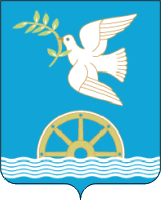 АДМИНИСТРАЦИЯ СЕЛЬСКОГО ПОСЕЛЕНИЯ УДЕЛЬНО-ДУВАНЕЙСКИЙ СЕЛЬСОВЕТ МУНИЦИПАЛЬНОГО РАЙОНА БЛАГОВЕЩЕНСКИЙ РАЙОНРЕСПУБЛИКИ   БАШКОРТОСТАН Глава сельского поселения Н.С.ЖилинаНаименованиеПрограмма комплексное развитие систем транспортной  инфраструктуры сельского поселения Удельно-Дуванейский  сельсовет на 2021 –2025 годы (далее – Программа)Разработчик ПрограммыАдминистрация  сельского поселения  Удельно-Дуванейский  сельсоветОтветственный исполнитель ПрограммыАдминистрация  сельского поселения Удельно-Дуванейский  сельсоветСоисполнители ПрограммыОрганизации  транспортного обслуживанияЦель ПрограммыРазвитие транспортной инфраструктуры, сбалансированное развитие и скоординированное с иными сферами жизнедеятельности поселения  Задачи ПрограммыОсновными задачами Программы являются:-формирование условий для социально- экономического развития.,- повышение безопасности, качество эффективности транспортного обслуживания населения, юридических лиц и индивидуальных предпринимателей, осуществляющих экономическую деятельность ,- снижение негативного воздействия транспортной инфраструктуры на окружающую среду поселения.Целевые показателиТехнико- экономические, финансовые и социально-экономические показатели развития транспортной инфраструктуры, включая показатели безопасности , качество эффективности и эффективности транспортного обслуживания населения и субъектов экономической деятельности .Срок и этапы реализации ПрограммыПериод реализации Программы с 2021  по 2025 годы.Объемы требуемых капитальных вложенийФинансовое обеспечение мероприятий Программы осуществляется за счет  средств бюджета сельского поселения в рамках муниципальных  программ Объем финансирования Программы составляет:2021 год – 9 678 тыс. руб.обеспечение сохранности автомобильных дорог местного значения путем выполнения эксплуатационных и ремонтных мероприятий; текущий  ремонт улиц и дорог местного значения;  содержание  дорог, с регулярным грейдерованием и очисткой от снега, ямочным   ремонтом, установка дорожных знаков, установка ламп для уличного дорожного освещения.2022годОбъем финансирования Программы составляет – 9 678 тыс. руб * тыс.руб.обеспечение сохранности автомобильных дорог местного значения путем выполнения эксплуатационных и ремонтных мероприятий; текущий  ремонт улиц и дорог местного значения;  содержание  дорог, с регулярным грейдерованием и очисткой от снега ямочным   ремонтом, установка дорожных знаков, установка ламп для уличного дорожного освещения 2023год Объем финансирования Программы составляет – 9 678 тыс. руб *.обеспечение сохранности автомобильных дорог местного значения путем выполнения эксплуатационных и ремонтных мероприятий; текущий  ремонт улиц и дорог местного значения;  содержание  дорог, с регулярным грейдерованием и очисткой от снега ямочным   ремонтом, установка дорожных знаков, установка ламп для уличного дорожного освещения2024год Объем финансирования Программы составляет – 9 678 тыс. руб *.обеспечение сохранности автомобильных дорог местного значения путем выполнения эксплуатационных и ремонтных мероприятий; текущий  ремонт улиц и дорог местного значения;  содержание  дорог, с регулярным грейдерованием и очисткой от снега ямочным   ремонтом, установка дорожных знаков, установка ламп для уличного дорожного освещения 2025год Объем финансирования Программы составляет – 9 678 тыс. руб *.обеспечение сохранности автомобильных дорог местного значения путем выполнения эксплуатационных и ремонтных мероприятий; текущий  ремонт улиц и дорог местного значения;  содержание  дорог, с регулярным грейдерованием и очисткой от снега ямочным   ремонтом, установка дорожных знаков, установка ламп для уличного дорожного освещенияФинансирование из бюджета сельского поселения ежегодно уточняется при формировании бюджета на очередной финансовый год. Показатели финансирования подлежат уточнению с учетом разработанной проектно-сметной документации и фактического выделения средств из бюджетов всех уровней.Ожидаемые результаты реализации ПрограммыВ результате реализации Программы  к  2025 году предполагается:1. развитие транспортной инфраструктуры :2. развитие транспорта общего пользования:3.  развитие сети дорог поселения  4. снижение негативного воздействия транспорта  на окружающую среду и здоровья населения.5. повышение безопасности дорожного движения.Населенные пунктыРасстояние до с.Удельно-Дуваней, кмД. Ильинский 5,0Д. Яблочный 7,0№ п/пНаименование автомобильной дорогиИдентификационный номер автомобильной дорогиЭксплуатационные километрыПротяженность, кмПротяженность, кмПротяженность, км№ п/пНаименование автомобильной дорогиИдентификационный номер автомобильной дорогиЭксплуатационные километрывсегов том числев том числе№ п/пНаименование автомобильной дорогиИдентификационный номер автомобильной дорогиЭксплуатационные километрывсегос твердым покрытиемиз них, с асфальтобетоннымУдельно-Дуванейский сельсоветс.Удельно-Дуваней18,318,32.72.7В т.ч. по улицам1Ул.Советская80-215-ОП-МП-861-012.32.32.32.32Ул.Димитрова80-215-ОП-МП-861-021.31.30.30.33Ул.Бельская80-215-ОП-МП-861-030.80.8--4Пер.Бельский80-215-ОП-МП-861-040.20.2--5Ул.Зырянова80-215-ОП-МП-861-050.50.5--6Ул.Мало-Бельская80-215-ОП-МП-861-060.40.4--7Ул.Короткова80-215-ОП-МП-861-071,01,0--8Ул.Октябрьская80-215-ОП-МП-861-081.01.0--9Ул.Базарная80-215-ОП-МП-861-090.50.5--10Ул.Социалистическая80-215-ОП-МП-861-100.80.8--11Ул.Трактовая80-215-ОП-МП-861-110.30.3--12Пер.Больничный80-215-ОП-МП-861-120.20.2--13Ул.Молодежная80-215-ОП-МП-861-130.20.2--14Ул.Полевая80-215-ОП-МП-861-140.20.2--15Ул.Коммунистическая80-215-ОП-МП-861-151.01.0--16Ул.Первомайская80-215-ОП-МП-861-160.60.60.10,117Пер.Почтовый80-215-ОП-МП-861-170.20.2--18Ул.Почтовая80-215-ОП-МП-861-180.30.3--19Пер.Октябрьский80-215-ОП-МП-861-190.10.1--20Ул.Уральская80-215-ОП-МП-861-200.80.8--21Ул.Чапаева80-215-ОП-МП-861-210.80.8--22Ул.Горная80-215-ОП-МП-861-220.70.7--23Ул.Мало-Горная80-215-ОП-МП-861-230.20.2--24Ул.Набережная80-215-ОП-МП-861-241.01.0--25Ул.Старо-Трактовая80-215-ОП-МП-861-250.50.5--26Ул.Новостройка80-215-ОП-МП-861-261.31.3--27Ул.Революционная80-215-ОП-МП-861-271.01.0--д.Ильинский80-215-ОП-МП-861-283.23.2--28Вт.ч. ул.Ильинская80-215-ОП-МП-861-291.51.5--29Ул.Садовая80-215-ОП-МП-861-301.01.0-30Ул.Береговая80-215-ОП-МП-861-310.50.5--31Пер.Береговой80-215-ОП-МП-861-320.20.2--д.Яблочный80-215-ОП-МП-861-331.41.4--32В.т.ч. ул.Яблочная80-215-ОП-МП-861-341.21.2--33Пер.Яблочный80-215-ОП-МП-861-350.20.2--ИТОГО22,920,22,72,7№Показатели Единица измеренияДанные на 2021 г.1Общее протяжение уличной сетикм22,9 км2Общая площадь уличной сетитыс. кв. м.105,13Плотность улично-дорожной сетикм/км24Площадь застроенной территориикм2Группа индикаторовНаименование целевых индикаторовЕд. изм.20212022202320242025Критерии доступности для населения транспортных услугСистема автомобильных улиц и дорогкм22,922,922,923,023,5Критерии доступности для населения транспортных услугУлучшенная структура улично- дорожной сетикм4,64,65,15,15,1Показатели спроса на   развитие улично- дорожной сетиОбщая протяженность улично-дорожной сетикм22,922,922,923,023,5Показатели степени охвата потребителей улично- дорожной сетиТранспортная обеспеченность %100100100100100Показатели степени охвата потребителей улично- дорожной сетиБезопасность дорожного движения%70758085100Показатели надежности  улично- дорожной сетиОбъем реконструкции  дорог (за год)*км0,30,50,50,51№ п/пНаименование объектаЦель реализацииСроки реализацииСроки реализацииОбщая сметная стоимость, тыс.руб.Единица измеренияЕдиница измеренияФинансовые потребности, тыс.руб.(без НДС)Финансовые потребности, тыс.руб.(без НДС)Финансовые потребности, тыс.руб.(без НДС)Финансовые потребности, тыс.руб.(без НДС)Финансовые потребности, тыс.руб.(без НДС)Финансовые потребности, тыс.руб.(без НДС)Финансовые потребности, тыс.руб.(без НДС)№ п/пНаименование объектаЦель реализацииначалоокончаниеОбщая сметная стоимость, тыс.руб.Единица измеренияЕдиница измеренияпо годампо годампо годампо годампо годам№ п/пНаименование объектаЦель реализацииначалоокончаниеОбщая сметная стоимость, тыс.руб.Единица измеренияЕдиница измерения20212021202220232024202512456788999101112131.обеспечение сохранности автомобильных дорог местного значения путем выполнения эксплуатационных и ремонтных мероприятий; - капитальный, текущий  ремонт улиц и дорог местного значения;   устройство пешеходных тротуаров,   содержание  дорог, с регулярным грейдерованием, ямочным     ремонтом, установка дорожных знаковПовышение  качества улично- дорожной сети 20212025кмкм9 678 9 678 9 678 9 678 9 678 9 678 9 678 2Уличное освещение Безопасность движения 20212025кВТкВТ00100,0100,0100,0100,0№Виды услугИнвестиции на реализацию программыИнвестиции на реализацию программыИнвестиции на реализацию программыИнвестиции на реализацию программыИнвестиции на реализацию программыИнвестиции на реализацию программы№Виды услуг20212022202320242025всего1Ремонт дорогсетидорожной 9 678 9 678 9 678 9 678 9 678 48 3902Освещение дорог0100,0100,0100,0100,0400,0№НаименованиеБюджеты всех уровней и частные инвесторыВ т.ч.  федеральный бюджетВ т.ч. бюджет республикиВ т.ч.Местный бюджетВ т.ч. внебюджетные источники1Ремонт дорогсетидорожной 48 390048 390002Освещение 400,00200,0200,00